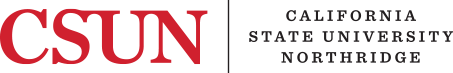 Applicant Pool Log and Disposition for Part-Time Faculty	Area of Specialization	Academic Year 		Department	  	(if appropriate)		Semester only   		*Evaluation Form for each candidate rated unsatisfactory may be substituted.Please attach a copy of the criteria for this area of specialization which identifies what constitutes "satisfactory," and "unsatisfactory."The listing above constitutes the applicant pool for part-time faculty for the period designated.  Dept. Equity & Diversity Representative       Date  	Department Chair			Date		College Dean/Vice President		   DateThis report must be in the Office of the College Dean by May 20, 2016 for 2016-2017 Academic Year and December 4, 2016 for the Spring 2017 Semester (if necessary).AA-7 Revised 01/2016 	Date ApplicationReceivedNameApplicantInfo Form(AA-2)SentQualifications:1 = satisfactory2 = unsatisfactoryReasons for ranking applicant unsatisfactory*